Нетрадиционные техники аппликации. И ее влияние на развитие творческих способностей детей дошкольного возраста.
Дошкольное детство - возрастной этап в решающей степени определяющий дальнейшее развитие человека. Общепризнанно, что это период рождения личности, первоначального раскрытия творческих сил ребёнка, становления основ индивидуальности (Л.С.Выготский, А.В.Запорожец, А.Н.Леонтьев, Ж.Пиаже, С.Л.Рубинштейн, Д.Б.Эльконин и др.). В дошкольном возрасте процесс познания у ребёнка происходит эмоционально-практическим путём. Каждый дошкольник – маленький исследователь, с радостью и удивлением открывающий для себя окружающий мир. Ребёнок стремиться к активной деятельности, и важно не дать этому стремлению не угаснуть, способствовать его дальнейшему развитию. Чем полнее и разнообразнее детская деятельность, чем более она значима для ребёнка и отвечает его природе, тем успешнее идёт его развитие, реализуются потенциальные возможности и первые творческие проявления. 
Одним из наиболее близких и естественных для ребёнка-дошкольника видов деятельности, является изобразительная деятельность. Изобразительная деятельность в детском саду - эффективное средство познания действительности. Данная деятельность помогает развитию и формированию зрительных восприятий, воображения, пространственных представлений, памяти, чувств и других психических процессов. Формируются такие свойства личности, как настойчивость, целенаправленность, аккуратность, трудолюбие. В процессе изобразительной деятельности дошкольники усваивают целый ряд графических и живописных умений и навыков, учатся анализировать предметы и явления окружающего мира. Данная деятельность важна для развития мелкой моторики пальцев рук, их мускулатуры, координации движений. 
Изобразительная деятельность имеет большое значение в решении задач эстетического воспитания, так как по своему характеру является художественной деятельностью, а в частности аппликация влияет на всестороннее развитие и воспитание дошкольника. - Умственное воспитание - постепенно расширяется запас знаний на основе представлений о разнообразных формах и пространственном положении предметов окружающего мира, различных величинах, многообразии оттенков цветов. Формируются мыслительные операции анализ, синтез, сравнение, обобщение. Развивается речь детей, обогащается словарный запас, формируется связная речь, развивается образная, связная речь. При проведении занятий создаются благоприятные условия для формирования таких качеств личности, как пытливость, инициатива, умственная активность, самостоятельность. 
- Сенсорное воспитание - непосредственное, чувствительное знакомство с предметами и явлениями, с их свойствами и качествами. 
- Нравственное воспитание - изобразительная деятельность (аппликация) должна быть использована для воспитания у детей любви ко всему лучшему, справедливому. Воспитываются нравственно - волевые качества: доводить начатое до конца, сосредоточенно и целенаправленно заниматься, помогать товарищу, преодолевать трудности и т.п. 
- Трудовое воспитание - здесь сочетаются умственная и физическая активность. Умение вырезывать, обращаться с ножницами, пользоваться кисточкой и клеем требуется известной затраты физических сил, трудовых навыков. Формированию трудолюбия способствует участие детей в подготовке к занятиям и уборке после них. 
- Эстетическое воспитание - чувство цвета, - когда эстетическое чувство возникает от восприятия красивых цветосочетаний. Чувство ритма возникает, когда в первую очередь воспринимается ритмичная стройность предмета, ритмичное расположение его частей. Чувство пропорции - конструктивной цельности вырабатывается при восприятии разнообразных построек. Постепенно у детей развивается художественный вкус. 
Аппликация в переводе с латинского обозначает «прикладывание». Это один из видов изобразительной техники. В его основе лежит вырезание различных деталей и наложение их на фон в определенном порядке. Детали закрепляют на основе с помощью различных клеев, ниток. В настоящее время в аппликации можно использовать самые разнообразные элементы: различные виды бумаги, ткани, нитки, соломку, мех, скорлупу, песок, бересту, высушенные растения, листья, семена и другие природные материалы. 
Аппликация как одна из изобразительных техник зародилась довольно давно. Ее с незапамятных времен использовали для украшения одежды, обуви, орудий труда, домашней утвари. Скорее всего, именно необходимость сшивать шкуры положила начало украшению одежды, а не только соединению ее деталей. Намного позже начали прикреплять к одежде кусочки войлока, меха, кожи различных цветов и оттенков. Так и появилась аппликация. 
Сюжетами для нее были птицы, животные, люди, красивые растения и цветы. Позднее стали применять и нити, металлические и чеканные пластины, бисер, бусины. 
После того как была изобретена бумага, люди стали выполнять бумажные аппликации. Из темной бумаги вырезали плоские силуэты, книжные иллюстрации, бытовые и батальные сцены. Этим увлекались как знатные, так и бедные люди. 
В настоящее время аппликация прочно вошла в нашу жизнь. Ею занимаются люди разных возрастов. 
Аппликация - один из видов изобразительной деятельности, основанный на вырезании, наложении различных форм и закреплении их на другом материале, принятом за фон наиболее простой и доступный способ создания художественных работ. 

Аппликация может быть: - предметной, состоящей из отдельных изображений (лист, ветка, дерево, птица, цветок, животное, человек и т.д.); 
- сюжетной, отображающей те или иные события; 
- декоративной, включающей орнаменты, узоры, которыми можно украсить различные предметы. 
В настоящее время воспитатели дошкольных образовательных учреждений склоняются к традиционной технике обучения детей аппликации, а именно: 
1. Составлять декоративный узор из различных бумажных геометрических форм и растительных (листок, цветок) деталей, располагая их в определенном ритме на картонной основе. 2. Составлять изображение предмета из цветной бумаги из отдельных частей; изображать сюжет. 3. Овладевать различной техникой получения деталей для аппликации из бумаги: вырезывание разными приемами, обрывание, плетение; а также техникой прикрепления их к основе. 4. Составлять изображение предмета (сюжета) используя технику оригами. 
И редко можно встретить педагогов, использующих в своей работе нетрадиционные техники работы аппликации. Работа с различными материалами, в различных художественных техниках расширяет возможности ребенка, развивает чувства цвета, гармонии, пространство воображения, образное мышление, творческие способности.Модульная аппликация (мозаика). 
При такой технике образ получается путем наклеивания множества одинаковых форм. В качестве основы для модульной аппликации могут использоваться вырезанные кружки, квадратики, треугольники, либо просто рваные бумажки.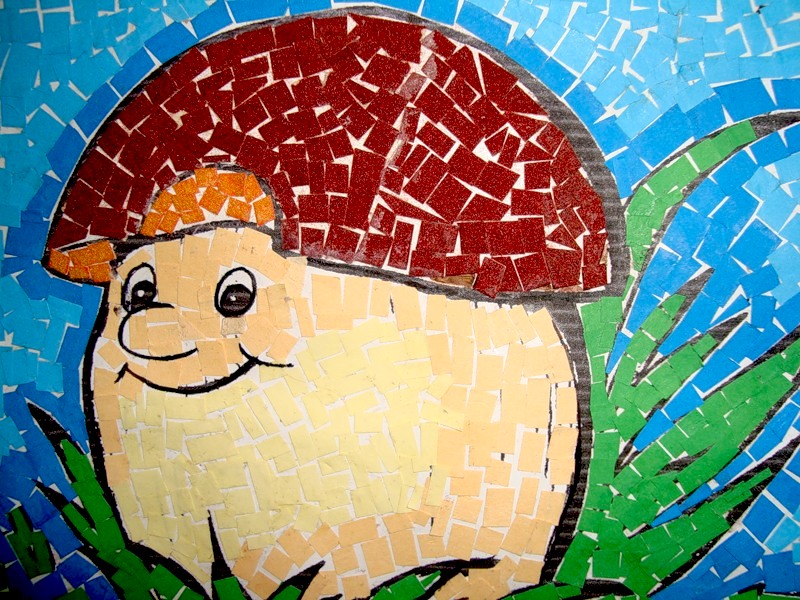 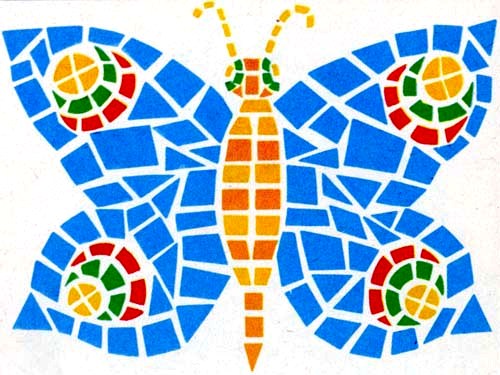 Симметричная аппликация. 
Для симметричных изображений заготовку – квадрат или прямоугольник из бумаги нужного размера – складываем пополам, держим за сгиб, вырезаем половину изображения.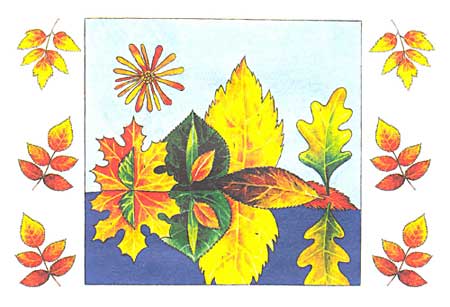 

Ленточная аппликация. 
Этот способ позволяет получить не одно или два, а много одинаковых изображений, разрозненных или связанных между собой. Для изготовления ленточной аппликации необходимо взять широкий лист бумаги, сложить его гармошкой и вырезать изображение.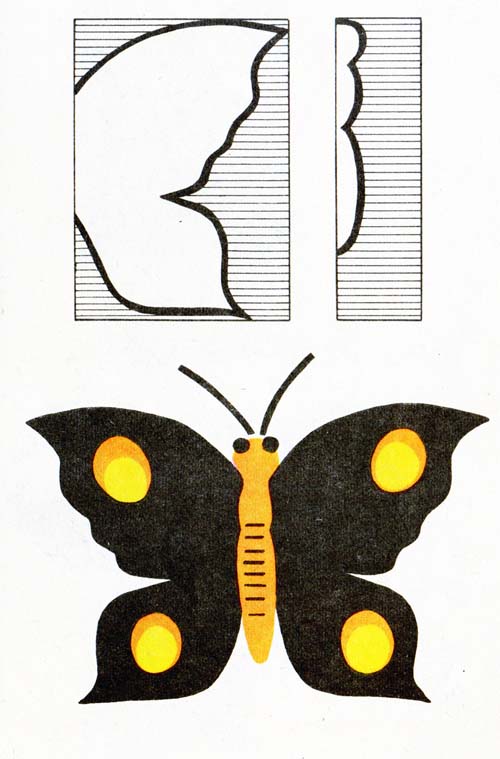 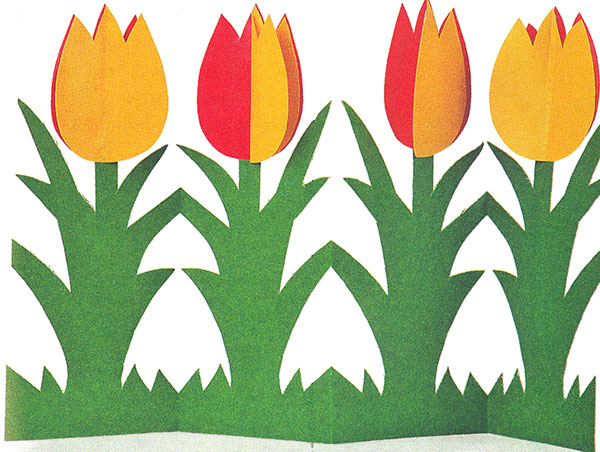 Накладная аппликация. 
Эта техника позволяет получить многоцветное изображение. Задумываем образ и последовательно создаем его, накладывая и наклеивая детали слоями так, чтобы каждая следующая деталь была меньше предыдущей по размеру.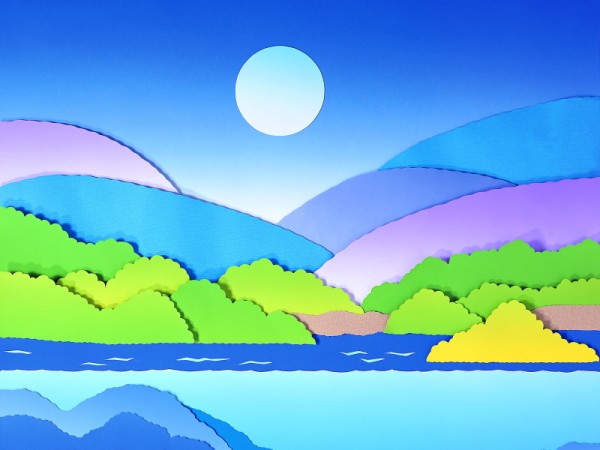 Квиллинг.
Квилинг (англ. quilling — от слова quill (птичье перо)), также бумагокручение - искусство изготовления плоских или объемных композиций из скрученных в спиральки длинных и узких полосок бумаги. 
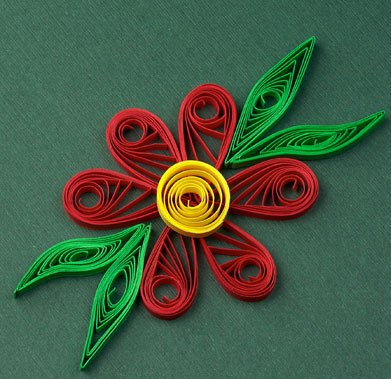 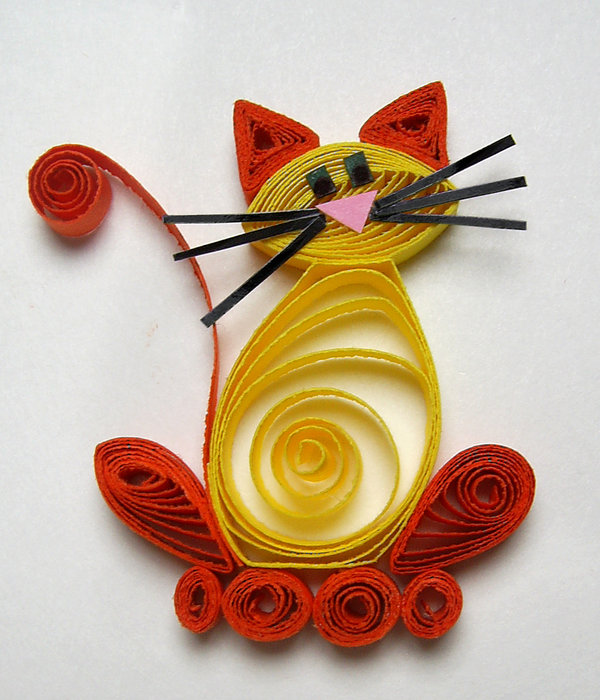 Торцевание 
Торцевание - один из видов бумажного рукоделия. Эту технику можно отнести и к способу аппликации и к виду квиллинга. С помощью торцевания можно создавать удивительные объёмные картины, мозаики, панно, декоративные элементы интерьера, открытки. Эта техника довольно популярна , интерес к ней объясняется необычным эффектом "пушистости" и лёгким способом её исполнения.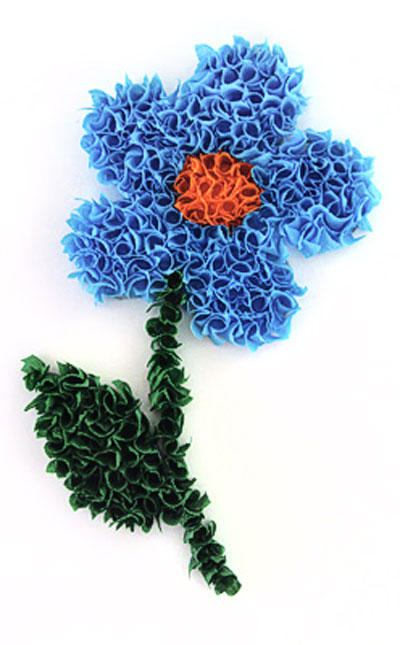 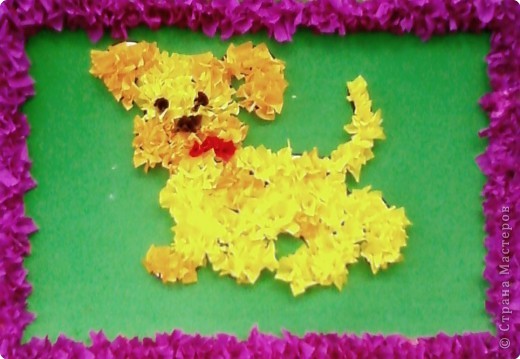 


Коллаж 
Коллаж (от фр. collage — приклеивание) — технический приём в изобразительном искусстве, заключающийся в создании живописных или графических произведений путём наклеивания на какую-либо основу предметов и материалов, отличающихся от основы по цвету и фактуре. Коллажем также называется произведение, целиком выполненное в этой технике. Коллаж используется главным образом для получения эффекта неожиданности от сочетания разнородных материалов, а также ради эмоциональной насыщенности и остроты произведения.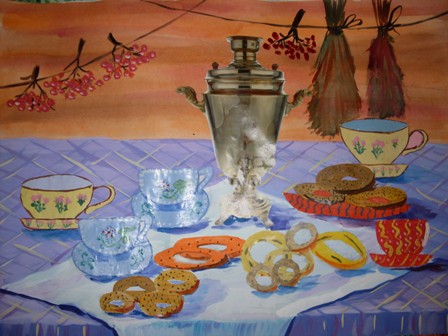 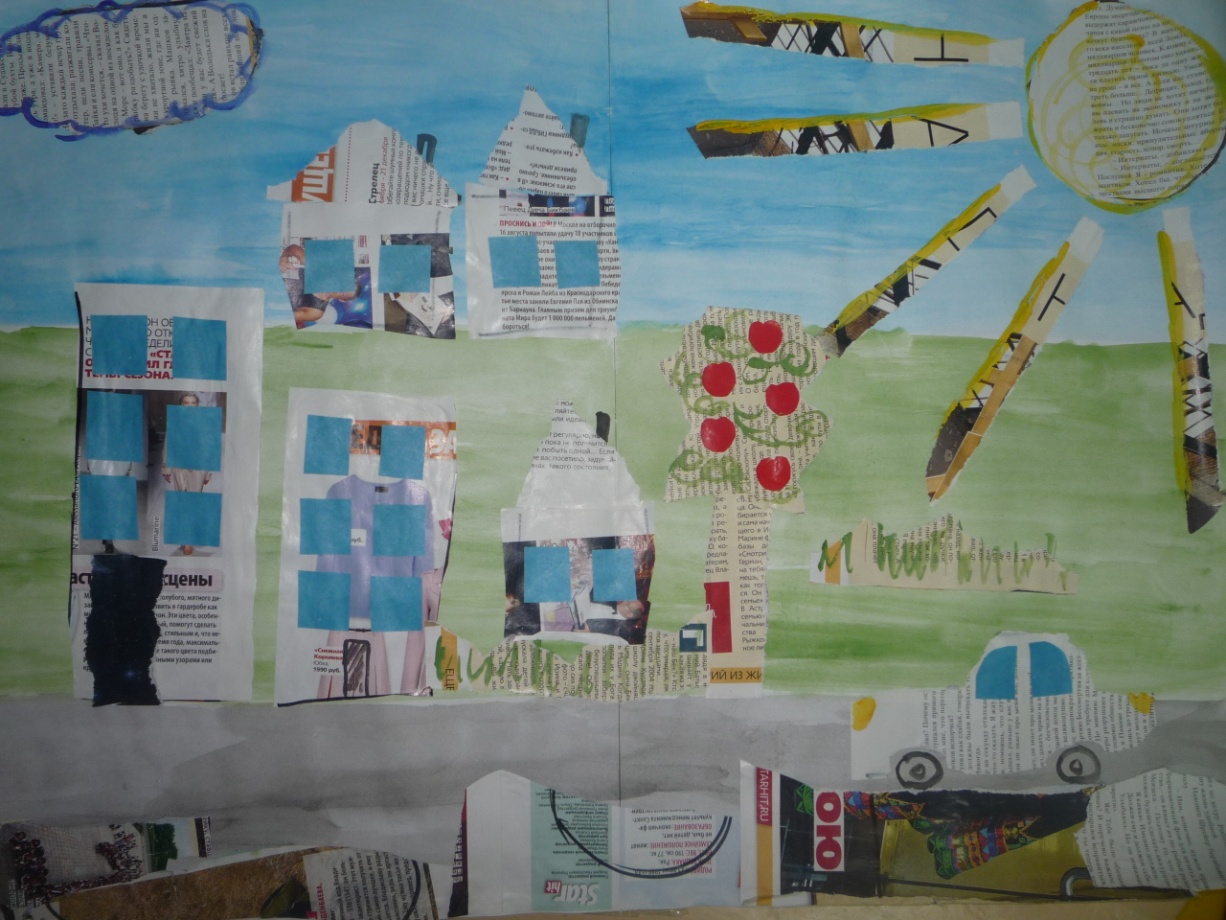 Оригами. 
Орига́ми (яп. «сложенная бумага») — вид декоративно-прикладного искусства; древнее искусство складывания фигурок из бумаги. Классическое оригами складывается из квадратного листа бумаги и предписывает использование одного листа бумаги без применения клея и ножниц.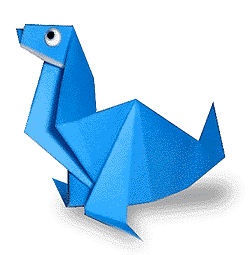 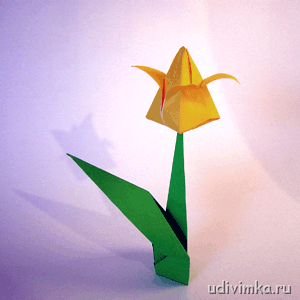 Аппликация из салфеток.
Салфетки — очень интересный материал для детского творчества. Из них можно делать разные поделки. Такой вид творчества имеет ряд плюсов: - возможность создавать шедевры без ножниц; - развитие мелкой моторики маленьких ручек; - развитие тактильного восприятия, используя бумагу различной фактуры; - широкие возможности для проявления креатива.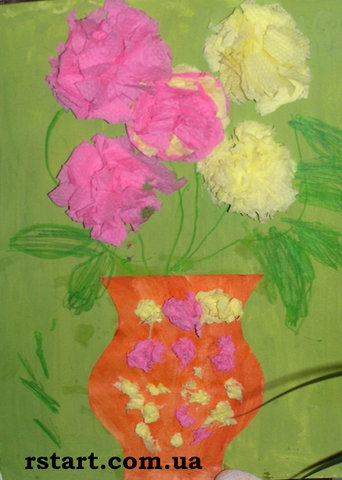 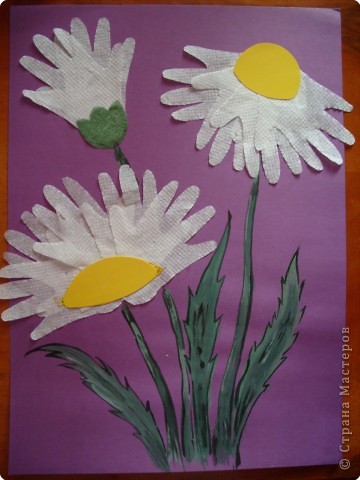 Аппликация из ткани. 
Аппликация из ткани - разновидность вшивки. Вышивание аппликацией состоит в том, чтобы укреплять на определенном фоне из ткани куски другой ткани. Укрепляются аппликации из ткани либо пришиванием, либо приклеиванием. Аппликация из ткани может быть предметной, сюжетной и декоративной; одноцветной, двухцветной и многоцветной. 
Выполнение аппликации из ткани требует определенных навыков. Во-первых, надо уметь резать ткань (ткань труднее резать, чем бумагу); во-вторых. Края у ткани могут осыпаться и осложнять работу.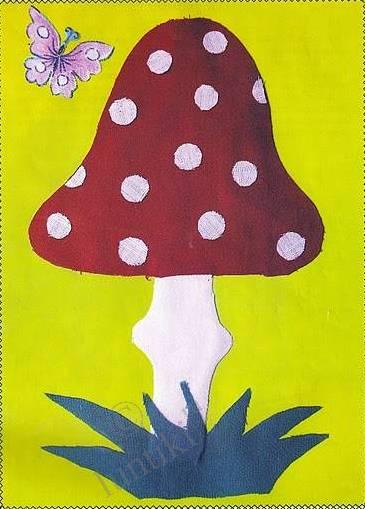 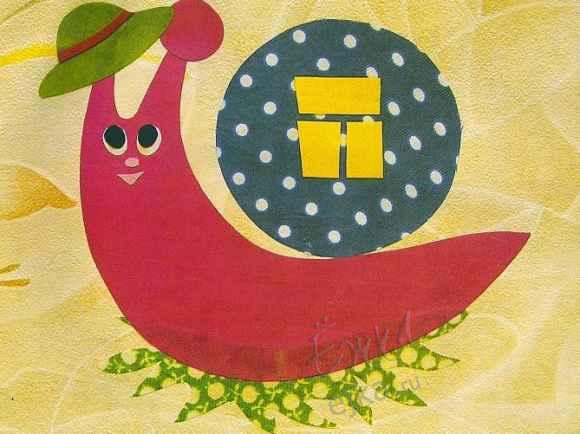 Аппликация из крупы.
Для самых маленьких детей полезно развивать мелкую моторику. Перебирать предметы пальчиками, учиться совершать щипковые движения , конечно, важно. Но деткам, в возрасте старше года, интересно видеть результат своего труда сразу. Аппликация из крупы становится для них наиболее привлекательной в этом плане. С крупой можно создавать разные поделки с малышами. Для этого манку, рис, пшено раскрашивают в различные цвета с помощью гуаши и воды.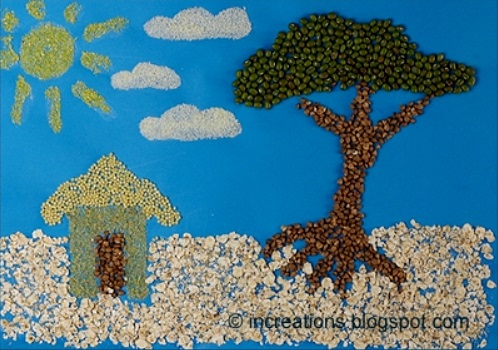 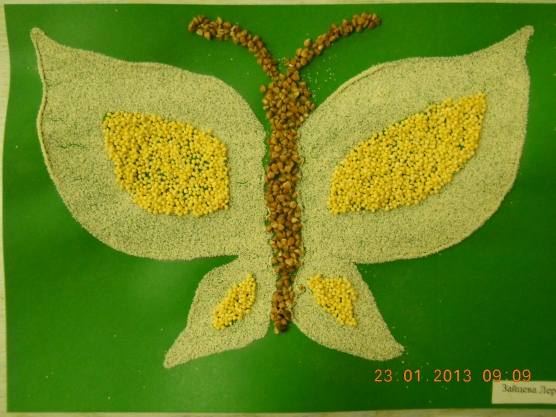 Аппликация из засушенных растений. 
В настоящие время широкую популярность приобрела аппликация из цветов, травы, листьев, так называемая флористика. Работа с природным материалом вполне доступна учащимся и детям дошкольного возраста. Увлекательно, интересно и полезно общение с природой. Оно развивает творчество, мышление, наблюдательность, трудолюбие. 
Занятия с природным материалом способствует воспитанию у детей любви к родной природе, бережного к ней отношения. Полезны они еще и потому, что сбор и заготовка природного материала происходит на воздухе. 
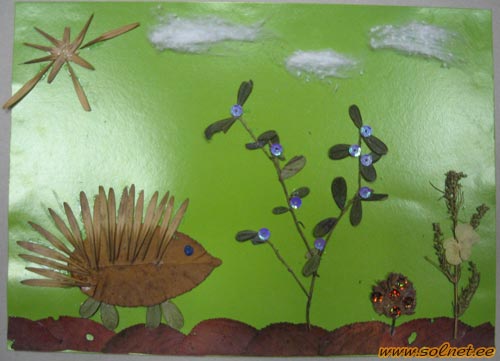 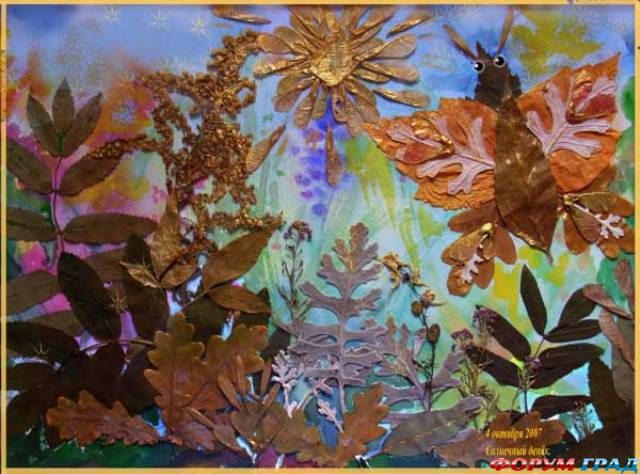 Нетрадиционные техники лепки.Лепка – это объемное, трехмерное изображение предметов в пространстве с помощью мягкого, вязкого вещества: глины, пластилина. Своеобразие лепки состоит в том, что с помощью этого вида деятельности передается форма предмета в трех измерениях. Своеобразным является и содержание детской лепки. В отличии от скульптора, изображающего в основном живые существа, дети лепят почти все окружающие их предметы. Однако, взрослым нужно помнить, что они должны учить ребенка лепить, а не делать из него скульптора, и лепка не самоцель, а лишь средство всестороннего развития и воспитания.К нетрадиционным техникам лепки в дошкольном возрасте относят: - использование в лепке различных нетрадиционных пластических материалов;- интеграцию лепки с различными видами детской изобразительной деятельности;- создание оригинальных лепных образов.Нетрадиционные техники позволяют детям познакомиться с разнообразными пластическими и вспомогательными материалами, что способствует повышению выразительности лепных образов, поддержанию их эмоционально – положительного отношения к данному виду деятельности, способствует удовлетворению потребности детей в художественном выражении, развитию детского изобразительного творчества. Нетрадиционные техники лепки способствуют развитию данного вида художественной деятельности Одно из основных достоинств является привлекательность нетрадиционных техник для детей и легкость некоторых техник в освоении детьми. Вместе с этим нетрадиционные техники способствуют развитию воображения, творческой активности, зрительной памяти, гибкости и быстроты мышления, оригинальности и индивидуальности каждого ребенка.«Тестопластика» - лепка из соленого теста.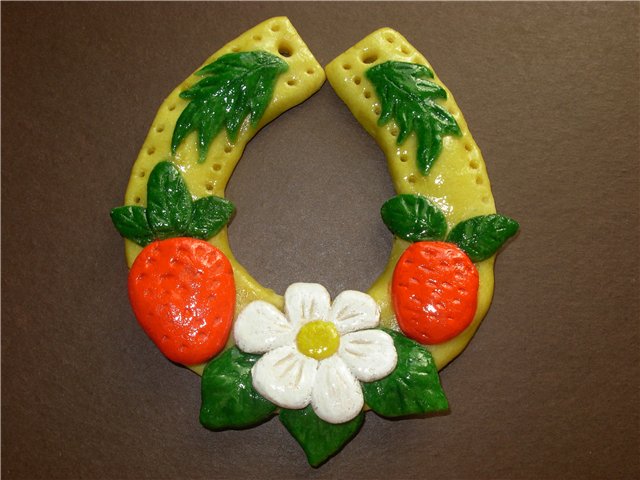 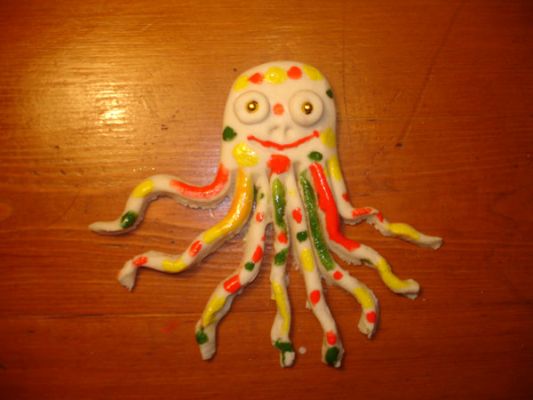 Пластилинография.Пластилинография - это техника, принцип которой заключается в создании пластилином лепной картинки на бумажной, картонной или иной основе, благодаря которой изображения получаются более или менее выпуклые, полуобъёмные.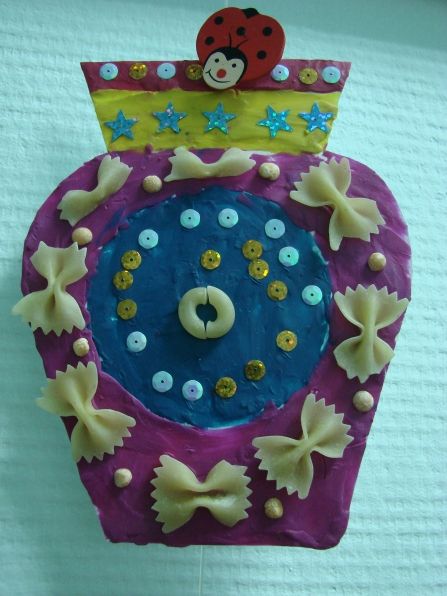 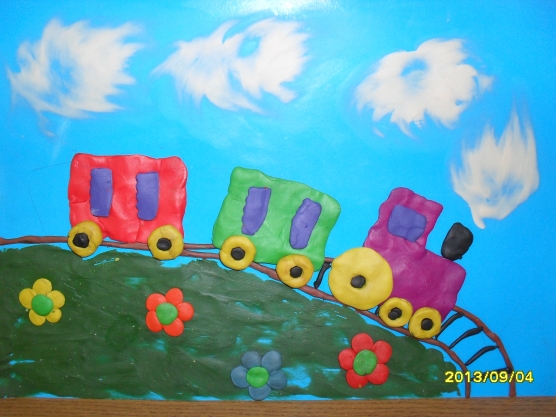 Пластилиновая мозаика.«Пластилиновая мозаика» - заполнение изображения мелкими пластилиновыми шариками.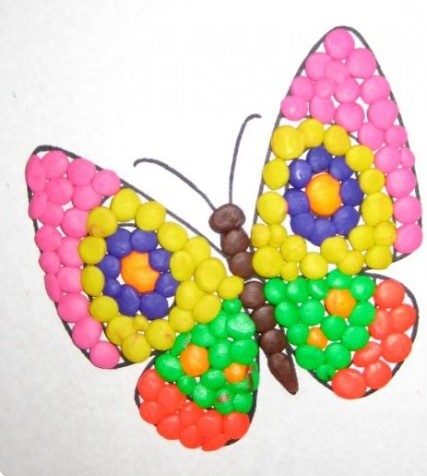 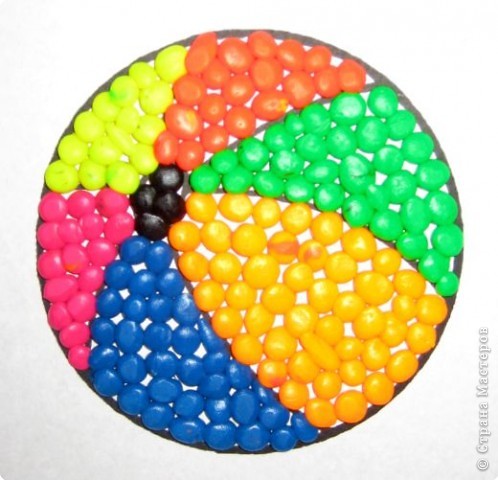 Работа с природным материалом -  эффективное средство всестороннего развития и воспитания детей.   Работа с природным материалом заключает в себе большие возможности сближения ребёнка с родной природой, воспитания бережного, заботливого отношения к ней и формирования первых трудовых навыков.  Изготовление первых игрушек, поделок из природного материала – труд кропотливый, увлекательный и очень приятный. Для того, чтобы дети охотно им занимались, необходимо развивать в них фантазию, добрые чувства, а с овладением навыками придёт и ловкость в работе.  Встречи с природой расширяют представления детей об окружающем мире, учат их внимательно вглядываться в различные явления, сохранять целостность восприятия при создании поделок из природного материала.  Изготовление поделок требует от ребёнка ловких действий, и если вначале неточным движением руки он нередко повреждает игрушку, то впоследствии, в процессе систематического труда рука приобретает уверенность, точность, а пальцы становятся гибкими. Всё это важно для подготовки руки к учебной деятельности в школе. Ручной труд способствует развитию сенсомоторики- согласованности в работе глаза и руки, совершенствованию координации движений, гибкости, точности в выполнении действий.   Большое влияние оказывает труд с природным материалом на умственное развитие ребёнка, на развитие его мышления. Если проследить путь работы с детьми по изготовлению поделок из природного материала, то можно заметить, что вначале ребята рассматривают образец, анализируют его структуру, способы изготовления; затем после усвоения этого процесса задания усложняются: дети выполняют работу по рисунку или фотографии, и, наконец,без предварительного анализа изготавливают поделку по заданию или по собственному замыслу.  Занимательность работы по изготовлению игрушек из природного материала способствует развитию у детей внимания - повышается его устойчивость, формируется произвольное внимание.  Благоприятный эмоциональный   настрой детей во время изготовления игрушек, радость общения в труде, наслаждение, испытываемое в процессе создания красивой игрушки, очень важны для общего развития.   Труд по изготовлению игрушек из природного материала способствует развитию личности ребёнка, воспитанию его характера. Не так-то просто сделать игрушку: её изготовление требует определённых трудовых усилий. Иногда не удаётся сразу добиться результата; под руководством воспитателя ребёнок учится устанавливать причины неудач, преодолевать их. Постепенно у него формируются такие качества, как целеустремлённость, настойчивость, умение доводить дело до конца.  В процессе работы создаются положительные условия для формирования общественных мотивов труда. Каждый ребёнок получает возможность почувствовать и пережить радость отличного участия в общем деле.  Формируется контроль и оценка собственной деятельности, умение   соотносить свой результат с образцом.  Труд по изготовлению поделок из природного материала может быть индивидуальным и коллективным. В ходе коллективной работы у детей формируется умение планировать свою деятельность с учётом общей цели, умение распределять обязанности. Большое влияние коллективный труд оказывает на формирование дружеских, доброжелательных отношений, взаимопомощи, товарищества.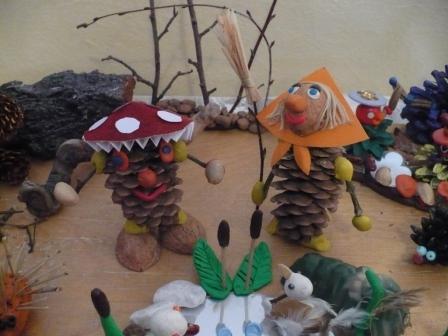 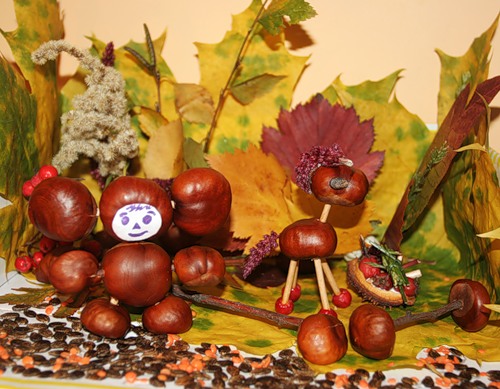 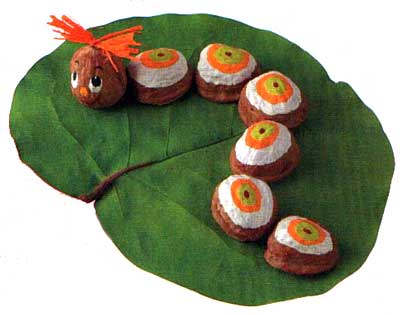 